Первенство городского округа Тольятти по футболу среди юношей 2012 г.р. 06.06-22.08.2023г.             г.о. Тольятти, стадион «Торпедо», поле №5                                                       Список участников и Календарь игр      Группа «А» (1 поле)	Группа «Б» (2 поле)1. Акрон-Академия Коноплёва-2013 тренер Морозов А.М.      1. Импульс-Юнайтед тренер Ястребов И.В.2. Лада-2012-2  тренер Громницкий С.А.	           2. Лада-2012-3  тренер Громницкий С.А.3. ЦПФ Лада-1  тренер Минеев А.А.                                            3. ЦПФ Лада-2  тренер Минеев А.А.4. Искра  тренеры Буданов Ю.В., Куковякин В.Л.                      4. Спартак-Юниор  тренер Стрижов Р.С.5. Импульс-Б  тренер Сергеев В.В.                                               5.  ДФЦ СШОР-12 «Лада»  тренер Маркелов А.А.6. Импульс-Сити  тренер Ястребов И.В.                                                                                        Таблица группы 2012 г.р.                 г. Тольятти, стадион «Торпедо», 06 июня – 22 августа 2023г.                                                                           1 тур                     Группа «А»                                   	                      Группа «Б»                                   	Формат: 7+1, 2х25 минут, мяч №4, ворота 5х2, вне игры «есть», аут руками, стенка 7 метров,              пенальти - 8 метров, обратные замены «есть», протоколы оформляем перед игрой на УТЦ.Формат: 7+1, 2х25 минут, мяч №4, ворота 5х2, вне игры «есть», аут руками, стенка 7 метров,              пенальти - 8 метров, обратные замены «есть», протоколы оформляем перед игрой на УТЦ.Формат: 7+1, 2х25 минут, мяч №4, ворота 5х2, вне игры «есть», аут руками, стенка 7 метров,              пенальти - 8 метров, обратные замены «есть», протоколы оформляем перед игрой на УТЦ.Формат: 7+1, 2х25 минут, мяч №4, ворота 5х2, вне игры «есть», аут руками, стенка 7 метров,              пенальти - 8 метров, обратные замены «есть», протоколы оформляем перед игрой на УТЦ.Формат: 7+1, 2х25 минут, мяч №4, ворота 5х2, вне игры «есть», аут руками, стенка 7 метров,              пенальти - 8 метров, обратные замены «есть», протоколы оформляем перед игрой на УТЦ.Формат: 7+1, 2х25 минут, мяч №4, ворота 5х2, вне игры «есть», аут руками, стенка 7 метров,              пенальти - 8 метров, обратные замены «есть», протоколы оформляем перед игрой на УТЦ.Формат: 7+1, 2х25 минут, мяч №4, ворота 5х2, вне игры «есть», аут руками, стенка 7 метров,              пенальти - 8 метров, обратные замены «есть», протоколы оформляем перед игрой на УТЦ.Формат: 7+1, 2х25 минут, мяч №4, ворота 5х2, вне игры «есть», аут руками, стенка 7 метров,              пенальти - 8 метров, обратные замены «есть», протоколы оформляем перед игрой на УТЦ.Формат: 7+1, 2х25 минут, мяч №4, ворота 5х2, вне игры «есть», аут руками, стенка 7 метров,              пенальти - 8 метров, обратные замены «есть», протоколы оформляем перед игрой на УТЦ.Формат: 7+1, 2х25 минут, мяч №4, ворота 5х2, вне игры «есть», аут руками, стенка 7 метров,              пенальти - 8 метров, обратные замены «есть», протоколы оформляем перед игрой на УТЦ.	1 поле, группа «А»                1 тур,  06 июня, вторник	2 поле, группа «Б»	1 поле, группа «А»                1 тур,  06 июня, вторник	2 поле, группа «Б»	1 поле, группа «А»                1 тур,  06 июня, вторник	2 поле, группа «Б»	1 поле, группа «А»                1 тур,  06 июня, вторник	2 поле, группа «Б»	1 поле, группа «А»                1 тур,  06 июня, вторник	2 поле, группа «Б»	1 поле, группа «А»                1 тур,  06 июня, вторник	2 поле, группа «Б»	1 поле, группа «А»                1 тур,  06 июня, вторник	2 поле, группа «Б»	1 поле, группа «А»                1 тур,  06 июня, вторник	2 поле, группа «Б»	1 поле, группа «А»                1 тур,  06 июня, вторник	2 поле, группа «Б»	1 поле, группа «А»                1 тур,  06 июня, вторник	2 поле, группа «Б»№ времявремякомандыкомандырезультат№командыкомандырезультат19.009.00Акрон-2013-Лада-2Акрон-2013-Лада-25-12  Импульс-Юнайтед – ЦПФ Лада-2  Импульс-Юнайтед – ЦПФ Лада-27-3310.1010.10Импульс-Сити-ЦПФ Лада-1Импульс-Сити-ЦПФ Лада-15-04   ДФЦ СШОР-12 «Лада»- Спартак-Юниор   ДФЦ СШОР-12 «Лада»- Спартак-Юниор4-4511.2011.20Импульс-Б - ИскраИмпульс-Б - Искра1-4  Лада-3-пропуск  Лада-3-пропуск	            2 тур, 13 июня, вторник            Изменения в группе «Б»	            2 тур, 13 июня, вторник            Изменения в группе «Б»	            2 тур, 13 июня, вторник            Изменения в группе «Б»	            2 тур, 13 июня, вторник            Изменения в группе «Б»	            2 тур, 13 июня, вторник            Изменения в группе «Б»	            2 тур, 13 июня, вторник            Изменения в группе «Б»	            2 тур, 13 июня, вторник            Изменения в группе «Б»	            2 тур, 13 июня, вторник            Изменения в группе «Б»	            2 тур, 13 июня, вторник            Изменения в группе «Б»	            2 тур, 13 июня, вторник            Изменения в группе «Б»№№времявремякомандырезультат№№командырезультат669.009.00Акрон-2013–Импульс-Сити77  ДФЦ СШОР-12 «Лада» - Лада-38810.1010.10Импульс-Б - Лада-299Спартак-Юниор - ЦПФ Лада-2101011.2011.20Искра – ЦПФ Лада-1Юнайтед-пропуск	               3 тур,  20 июня, вторник	               3 тур,  20 июня, вторник	               3 тур,  20 июня, вторник	               3 тур,  20 июня, вторник	               3 тур,  20 июня, вторник	               3 тур,  20 июня, вторник	               3 тур,  20 июня, вторник	               3 тур,  20 июня, вторник	               3 тур,  20 июня, вторник	               3 тур,  20 июня, вторник№№времявремякомандырезультат№№командырезультат11119.009.00Акрон-2013 - Импульс-Б1212Спартак-Юниор –Импульс-Юнайтед131310.1010.10Искра - Импульс-Сити1414ЦПФ Лада-2 – Лада-3151511.2011.20ЦПФ Лада-1 – Лада-2ДФЦ СШОР-12 «Лада-пропуск	 4 тур, 27 июня, вторник	 4 тур, 27 июня, вторник	 4 тур, 27 июня, вторник	 4 тур, 27 июня, вторник	 4 тур, 27 июня, вторник	 4 тур, 27 июня, вторник	 4 тур, 27 июня, вторник	 4 тур, 27 июня, вторник	 4 тур, 27 июня, вторник	 4 тур, 27 июня, вторник16169.009.00Акрон-2013 - Искра1717ЦПФ Лада-2 –ДФЦ СШОР-12 «Лада»181810.1010.10ЦПФ Лада-1 – Импульс Б1919Лада-3 - Импульс-Юнайтед202011.2011.20Лада-2 - Импульс-СитиСпартак-Юниор-пропуск	 5 тур, 01 августа, вторник	 5 тур, 01 августа, вторник	 5 тур, 01 августа, вторник	 5 тур, 01 августа, вторник	 5 тур, 01 августа, вторник	 5 тур, 01 августа, вторник	 5 тур, 01 августа, вторник	 5 тур, 01 августа, вторник	 5 тур, 01 августа, вторник	 5 тур, 01 августа, вторник№времявремякомандыкомандыкомандырезультат№командырезультат219.009.00Акрон-2013 - ЦПФ Лада-1Акрон-2013 - ЦПФ Лада-1Акрон-2013 - ЦПФ Лада-122Лада-3 – Спартак-Юниор2310.1010.10Импульс-Сити –Импульс БИмпульс-Сити –Импульс БИмпульс-Сити –Импульс Б24Импульс-Юнайтед –ДФЦ СШОР-12 «Лада»2511.2011.20Лада-2 - ИскраЛада-2 - ИскраЛада-2 - ИскраЦПФ Лада-2-пропуск	08 августа, вторник                          Команды, занявшие  1-3 места в группах, с золотыми очками,  играют за 1-6 места                         Команды, занявшие  4-6 места в группах, с золотыми очками,  играют за 7-11 места	08 августа, вторник                          Команды, занявшие  1-3 места в группах, с золотыми очками,  играют за 1-6 места                         Команды, занявшие  4-6 места в группах, с золотыми очками,  играют за 7-11 места	08 августа, вторник                          Команды, занявшие  1-3 места в группах, с золотыми очками,  играют за 1-6 места                         Команды, занявшие  4-6 места в группах, с золотыми очками,  играют за 7-11 места	08 августа, вторник                          Команды, занявшие  1-3 места в группах, с золотыми очками,  играют за 1-6 места                         Команды, занявшие  4-6 места в группах, с золотыми очками,  играют за 7-11 места	08 августа, вторник                          Команды, занявшие  1-3 места в группах, с золотыми очками,  играют за 1-6 места                         Команды, занявшие  4-6 места в группах, с золотыми очками,  играют за 7-11 места	08 августа, вторник                          Команды, занявшие  1-3 места в группах, с золотыми очками,  играют за 1-6 места                         Команды, занявшие  4-6 места в группах, с золотыми очками,  играют за 7-11 места	08 августа, вторник                          Команды, занявшие  1-3 места в группах, с золотыми очками,  играют за 1-6 места                         Команды, занявшие  4-6 места в группах, с золотыми очками,  играют за 7-11 места	08 августа, вторник                          Команды, занявшие  1-3 места в группах, с золотыми очками,  играют за 1-6 места                         Команды, занявшие  4-6 места в группах, с золотыми очками,  играют за 7-11 места	08 августа, вторник                          Команды, занявшие  1-3 места в группах, с золотыми очками,  играют за 1-6 места                         Команды, занявшие  4-6 места в группах, с золотыми очками,  играют за 7-11 места	08 августа, вторник                          Команды, занявшие  1-3 места в группах, с золотыми очками,  играют за 1-6 места                         Команды, занявшие  4-6 места в группах, с золотыми очками,  играют за 7-11 места№времявремякомандыкомандырезультатрезультат№командырезультат                                                                        15 августа, вторник                          Команды, занявшие  1-3 места в группах, с золотыми очками,  играют за 1-6 места                         Команды, занявшие  4-6 места в группах, с золотыми очками,  играют за 7-11 места                                                                        15 августа, вторник                          Команды, занявшие  1-3 места в группах, с золотыми очками,  играют за 1-6 места                         Команды, занявшие  4-6 места в группах, с золотыми очками,  играют за 7-11 места                                                                        15 августа, вторник                          Команды, занявшие  1-3 места в группах, с золотыми очками,  играют за 1-6 места                         Команды, занявшие  4-6 места в группах, с золотыми очками,  играют за 7-11 места                                                                        15 августа, вторник                          Команды, занявшие  1-3 места в группах, с золотыми очками,  играют за 1-6 места                         Команды, занявшие  4-6 места в группах, с золотыми очками,  играют за 7-11 места                                                                        15 августа, вторник                          Команды, занявшие  1-3 места в группах, с золотыми очками,  играют за 1-6 места                         Команды, занявшие  4-6 места в группах, с золотыми очками,  играют за 7-11 места                                                                        15 августа, вторник                          Команды, занявшие  1-3 места в группах, с золотыми очками,  играют за 1-6 места                         Команды, занявшие  4-6 места в группах, с золотыми очками,  играют за 7-11 места                                                                        15 августа, вторник                          Команды, занявшие  1-3 места в группах, с золотыми очками,  играют за 1-6 места                         Команды, занявшие  4-6 места в группах, с золотыми очками,  играют за 7-11 места                                                                        15 августа, вторник                          Команды, занявшие  1-3 места в группах, с золотыми очками,  играют за 1-6 места                         Команды, занявшие  4-6 места в группах, с золотыми очками,  играют за 7-11 места                                                                        15 августа, вторник                          Команды, занявшие  1-3 места в группах, с золотыми очками,  играют за 1-6 места                         Команды, занявшие  4-6 места в группах, с золотыми очками,  играют за 7-11 места                                                                        15 августа, вторник                          Команды, занявшие  1-3 места в группах, с золотыми очками,  играют за 1-6 места                         Команды, занявшие  4-6 места в группах, с золотыми очками,  играют за 7-11 места                                                                22 августа, вторник                          Команды, занявшие  1-3 места в группах, с золотыми очками,  играют за 1-6 места                Команды, занявшие  4-6 места в группах, с золотыми очками,  играют за 7-11 места                                                                22 августа, вторник                          Команды, занявшие  1-3 места в группах, с золотыми очками,  играют за 1-6 места                Команды, занявшие  4-6 места в группах, с золотыми очками,  играют за 7-11 места                                                                22 августа, вторник                          Команды, занявшие  1-3 места в группах, с золотыми очками,  играют за 1-6 места                Команды, занявшие  4-6 места в группах, с золотыми очками,  играют за 7-11 места                                                                22 августа, вторник                          Команды, занявшие  1-3 места в группах, с золотыми очками,  играют за 1-6 места                Команды, занявшие  4-6 места в группах, с золотыми очками,  играют за 7-11 места                                                                22 августа, вторник                          Команды, занявшие  1-3 места в группах, с золотыми очками,  играют за 1-6 места                Команды, занявшие  4-6 места в группах, с золотыми очками,  играют за 7-11 места                                                                22 августа, вторник                          Команды, занявшие  1-3 места в группах, с золотыми очками,  играют за 1-6 места                Команды, занявшие  4-6 места в группах, с золотыми очками,  играют за 7-11 места                                                                22 августа, вторник                          Команды, занявшие  1-3 места в группах, с золотыми очками,  играют за 1-6 места                Команды, занявшие  4-6 места в группах, с золотыми очками,  играют за 7-11 места                                                                22 августа, вторник                          Команды, занявшие  1-3 места в группах, с золотыми очками,  играют за 1-6 места                Команды, занявшие  4-6 места в группах, с золотыми очками,  играют за 7-11 места                                                                22 августа, вторник                          Команды, занявшие  1-3 места в группах, с золотыми очками,  играют за 1-6 места                Команды, занявшие  4-6 места в группах, с золотыми очками,  играют за 7-11 места                                                                22 августа, вторник                          Команды, занявшие  1-3 места в группах, с золотыми очками,  играют за 1-6 места                Команды, занявшие  4-6 места в группах, с золотыми очками,  играют за 7-11 места	     Награждение	     Награждение	     Награждение	     Награждение	     Награждение	     Награждение	     Награждение	     Награждение	     Награждение	     Награждениеместо	командаИВНПмячиочки1  Импульс-Сити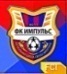 11005-032  Акрон-2013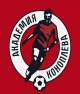 11005-133  Искра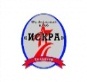 11004-134  Импульс-Б10011-405  Лада-2012-2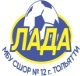 10011-506  ЦПФ Лада-1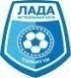 10010-50место	  командаИВНПмячиочки1  Импульс-Юнайтед11007-332-3  ДФЦ СШОР-12 «Лада»10104-412-3  Спартак-Юниор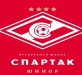 10104-414  ЦПФ Лада-210013-705  Лада-2012-3000000